FOOTPATH INSPECTION REPORTFOOTPATH INSPECTION REPORTFOOTPATH INSPECTION REPORTFOOTPATH INSPECTION REPORTFOOTPATH INSPECTION REPORTFOOTPATH INSPECTION REPORTPARISHPARISHSpurstowFOOTPATHFOOTPATHFP3FROMFROMPeckforton Hall Lane near SouthcroftTO TO Yew Tree Farm via Haycroft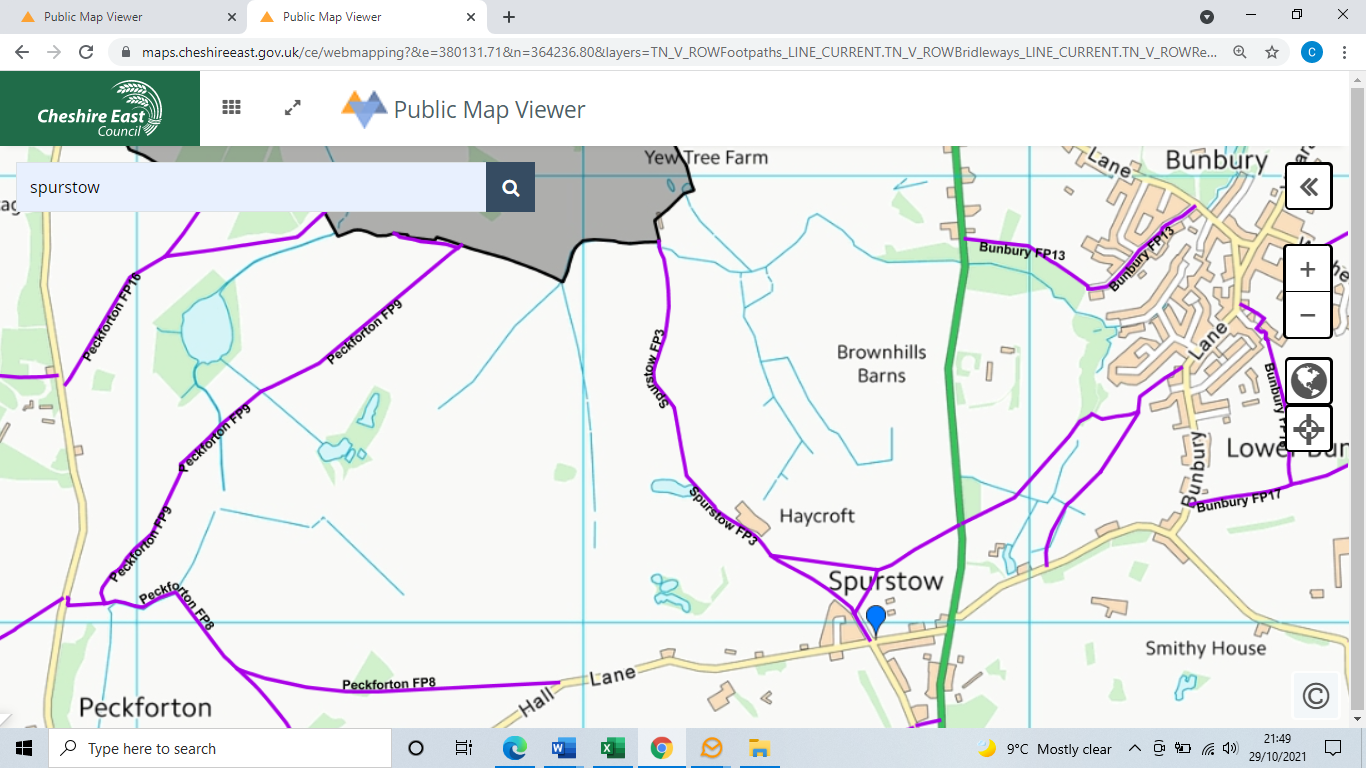 COMMENTSOn a cold December day this was not too muddy to be a nice walk, all the stiles and the bridge were in good order. The hedges were all well cut back and it was clearly signposted.COMMENTSOn a cold December day this was not too muddy to be a nice walk, all the stiles and the bridge were in good order. The hedges were all well cut back and it was clearly signposted.COMMENTSOn a cold December day this was not too muddy to be a nice walk, all the stiles and the bridge were in good order. The hedges were all well cut back and it was clearly signposted.COMMENTSOn a cold December day this was not too muddy to be a nice walk, all the stiles and the bridge were in good order. The hedges were all well cut back and it was clearly signposted.COMMENTSOn a cold December day this was not too muddy to be a nice walk, all the stiles and the bridge were in good order. The hedges were all well cut back and it was clearly signposted.COMMENTSOn a cold December day this was not too muddy to be a nice walk, all the stiles and the bridge were in good order. The hedges were all well cut back and it was clearly signposted.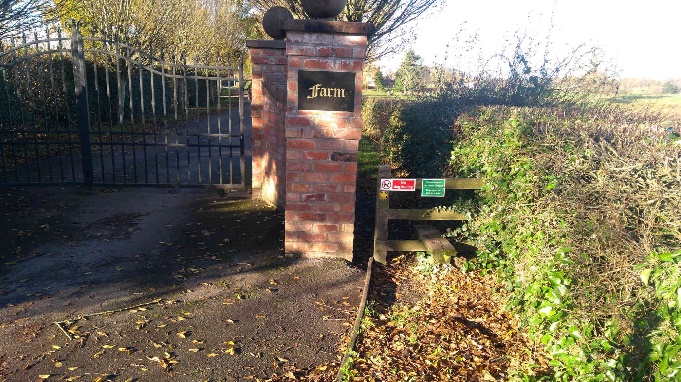 The entrance to Haycroft farm from the tarmac access road, with the stile next to the gate.The entrance to Haycroft farm from the tarmac access road, with the stile next to the gate.The entrance to Haycroft farm from the tarmac access road, with the stile next to the gate.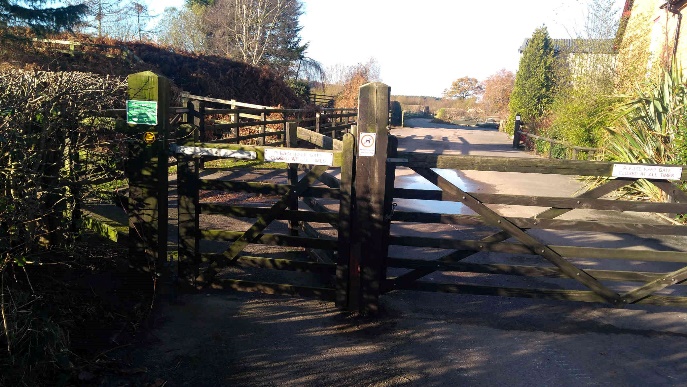 The gate to the farm yard with the footpath gate next to the farm yard gate.The gate to the farm yard with the footpath gate next to the farm yard gate.The gate to the farm yard with the footpath gate next to the farm yard gate.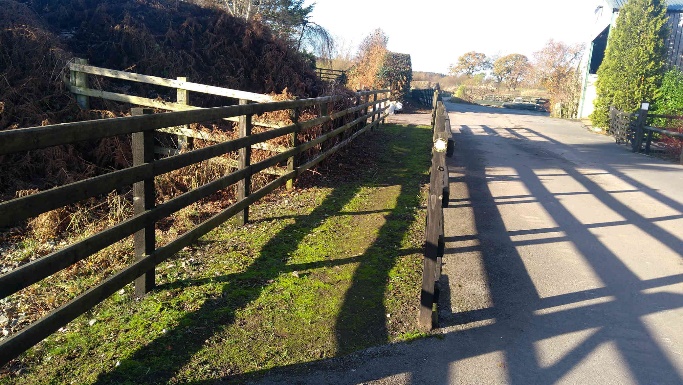 The fence separating the footpath from the farmyardThe fence separating the footpath from the farmyardThe fence separating the footpath from the farmyard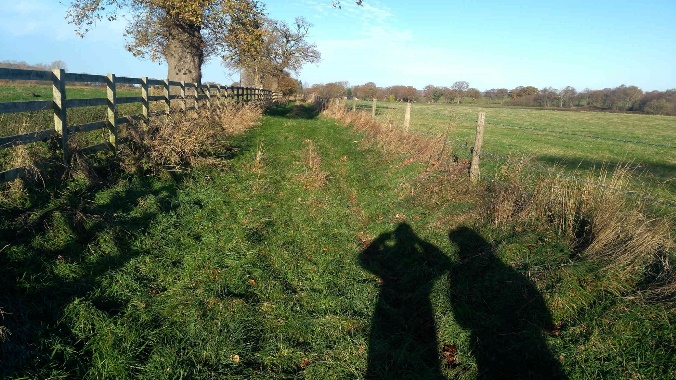 The footpath running along the first field boundary after Haycroft FarmThe footpath running along the first field boundary after Haycroft FarmThe footpath running along the first field boundary after Haycroft Farm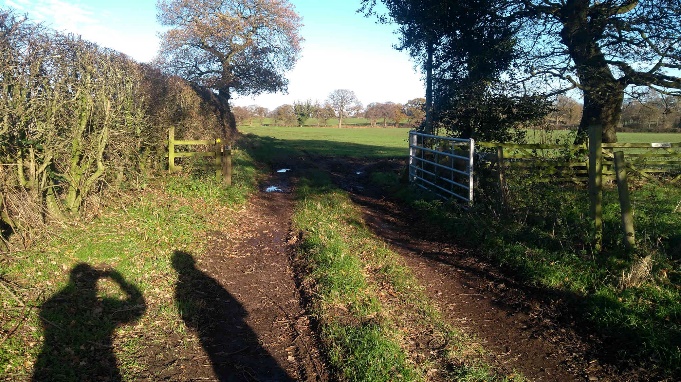 The stile into the second fieldThe stile into the second fieldThe stile into the second field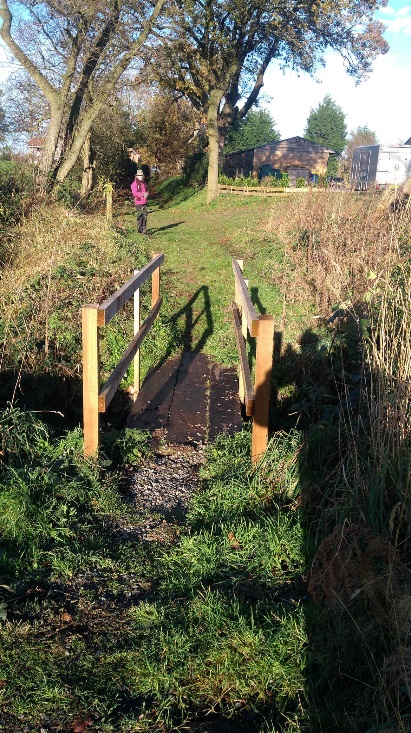 Bridge over the drainage ditch (small stream) just before Moss Cottage- where the footpath goes into Beeston in Cheshire EastBridge over the drainage ditch (small stream) just before Moss Cottage- where the footpath goes into Beeston in Cheshire EastBridge over the drainage ditch (small stream) just before Moss Cottage- where the footpath goes into Beeston in Cheshire EastINSPECTORKatherine and Stephen HutchinsonKatherine and Stephen HutchinsonDATE2 December 20212 December 2021